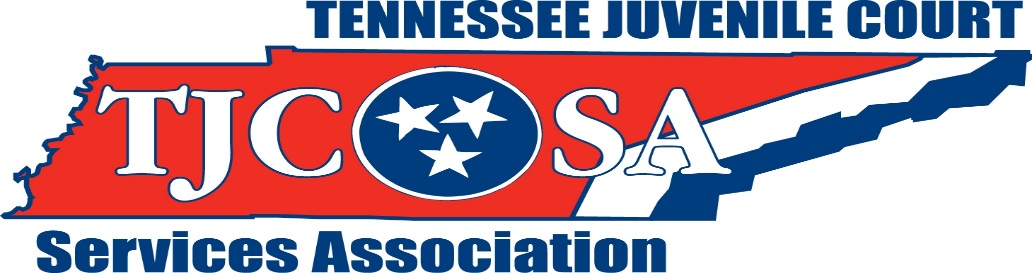 CHARLES CAMPBELL SCHOLARSHIP APPLICATIONThe Tennessee Juvenile Court Services Association established the Charles Campbell Scholarship Foundation Fund in order to provide monetary assistance to retired juvenile court staff, who have been active participants in the Association that would enable them to attend the annual conference on juvenile justice.  The scholarship will pay for up to three night lodging, (self) parking and registration fee.  Recipients will be responsible for meals not provided at the conference and transportation expenses.  The 40th Annual Conference on Juvenile Justice will be held at the Marriott Knoxville Downtown & Convention Center from August 13-16, 2023.Applicants for the scholarship must have been employed by a Juvenile Court within the state for at least twenty years and retired from court employment.  Applicants must also have been a member in good standing and an active participant in TJCSA for at least ten years.  To be considered for a scholarship, you must complete the Charles Campbell Scholarship Application form completely and return it to Mary Lindsey, Knox County Juvenile Court, 3323 Division Street, Knoxville, TN  37919.  If you have any questions, call Mary Lindsey at (865) 215-6431 or email mary.lindsey@knoxcounty.org. Incomplete applications will not be considered.  Scholarship funds are contingent upon the Association’s financial status and all applications are subject to review and approval by the TJCSA Executive Committee.  ***Deadline for submitting an application will be April 28, 2023.  Recipients will be notified by May 12, 2023.Name:  _______________________________________________________________________________________________________________Address:  _____________________________________________________________________________________________________________City: _____________________________ State: ____ Zip:_________ Phone: (_______)___________-___________________________________Email:________________________________________________________________________________________________________________Juvenile Court from which retired: _________________________________________________________________________________________Juvenile Court Job Title and Number of Years Employed? ______________________________________________________________________Years of Membership with TJCSA? _________________________________________________________________________________________***Scholarships do not include membership dues.  If you are notified that you are a scholarship recipient, you must pay the membership dues prior to the conference or forfeit the scholarship.